Przyjęto przez Radę PedagogicznąUchwałą nr…… Szkoła Podstawowa im. Leśników Polskich w Gębicachz dnia 11 marca 2019 rokuPROCEDURA ORGANIZACJI WYCIECZEK SZKOLNYCH                      W SZKOLE PODSTAWOWEJ IM. LEŚLIKÓW POLSKICHW GĘBICACH Popularyzacja wiedzy o kraju i regionie to bardzo ważne zadanie edukacyjne                     i wychowawcze szkoły.Pamiętajmy jednak, że warunkiem udanejwycieczki jest dobra jej organizacja,przede wszystkim zapewniającauczestnikom bezpieczeństwo.ZASADY ORGANIZACJI WYCIECZEK (IMPREZ) SZKOLNYCH W ZESPOLE SZKÓŁ W GĘBICACHPodstawowe akty prawne dotyczące organizacji wycieczek szkolnych:Rozporządzenie Ministra Edukacji Narodowej i Sportu z dnia 31 październik 2018r. zmieniające rozporządzenie w sprawie bezpieczeństwa i higieny w publicznych i niepublicznych szkołach  i placówkach (Dz. U. Nr 6 z 2003 r. poz. 69 ze zmianami).Ustawa z dnia 18 sierpnia 2011 r. o bezpieczeństwie i ratownictwie w górach              i na zorganizowanych terenach narciarskich (Dz.U.2012.208.1241).Ustawa z dnia 18 sierpnia 2011 r. o bezpieczeństwie osób przebywających na obszarach wodnych (Dz.U.2012.208.1240).Ustawa z dnia 25 czerwca 2010 r. o sporcie (Dz.U.2010.127.857).Rozporządzenie Ministra Zdrowia i Opieki Społecznej z dnia 29 grudnia 1995 r. zmieniające rozporządzenie w sprawie form opieki zdrowotnej nad uczniami (Dz.U. nr 4 z 1996 r. poz. 31).Rozporządzenie Ministra Edukacji Narodowej i Sportu z dnia 25 maja 2018 r.sprawie warunków i sposobu organizowania przez publiczne przedszkola, szkoły i placówki krajoznawstwa i turystyki.( Dz.U. nr 135 z 2001 r. poz. 1516).Ustawa z dnia 20 czerwca 1997 roku. Prawo o ruchu drogowym (Dz.U. nr 98 z dnia 19 sierpnia 1997 r. ze zmianami).Ustawa z dnia 29 sierpnia 1997 r. o usługach turystycznych (Dz. U. z dnia 29 października 1997 r. ze zmianami).Rozporządzenie Ministra edukacji narodowej z dnia 25 maja 2018 r. w sprawie warunków i sposobu organizowania przez publiczne przedszkola, szkoły i placówki krajoznawstwa i turystyki (Dz.U. Z dnia 1 czerwca 2018 r.)Ustawa Prawo o ruchu drogowym (tekst jedn.: Dz.U. z 2018 r., poz. 1990)Na podstawie powyższych aktów prawnych ustala się następujące zasady organizowania wycieczek i imprez szkolnych dla uczniów Szkoły Podstawowej im Leśników Polskich             w Gębicach :1. Organizacja i program wycieczki powinny być dostosowane do wieku, zainteresowań                     i potrzeb uczniów, ich stanu zdrowia, sprawności fizycznej, stopnia przygotowania                                 i umiejętności specjalistycznych. Obowiązkiem organizatora jest sprawdzenie stanu zdrowia               i umiejętności uczniów, wymaganych podczas wycieczki (imprezy).2. Wycieczka powinna być należycie przygotowana pod względem programowym                                 i organizacyjnym, a także omówiona za wszystkimi uczestnikami w zakresie: celu wycieczki, trasy i terminów postojów, zwiedzanych obiektów, harmonogramu i regulaminu zachowania uczniów podczas wycieczki.Zwiedzanie parku narodowego lub rezerwatu oraz wycieczki górskie powinny odbywać się po oznakowanych szlakach turystycznych. Organizację wycieczek w górach określają odrębne przepisy.Zgodę na wyjazd wydaje dyrektor/wicedyrektor szkoły.W przypadku wycieczki organizowanej za granicą:-  dyrektor szkoły jest zobowiązany poinformować organ prowadzący i organ sprawujący nadzór pedagogiczny przekazując kartę wycieczki ( nie przekazuje listy uczniów),- szkoła ma obowiązek zawrzeć umowy ubezpieczenia od następstw nieszczęśliwych wypadków i kosztów leczenia- przynajmniej jeden opiekun wycieczki zna język obcy na poziomie komunikacyjnym. 6. Dyrektor szkoły wyznacza opiekunów i kierownika wycieczki spośród pracowników pedagogicznych szkoły. 7. W zależności od celu i programu wycieczki  za zgodą dyrektora szkoły opiekunem może być także osoba niebędąca pracownikiem pedagogicznym szkoły, która jest zobowiązana przedstawić dyrektorowi szkoły aktualną informację z Krajowego Rejestru Karnego                            o niekaralności.8. Organizator wycieczki zobowiązany jest do zapewnienia właściwej opieki i bezpieczeństwa jej uczestnikom.9. W przypadku specjalistycznej wycieczki, w której udział wymaga od uczniów przygotowania kondycyjnego, sprawnościowego i umiejętności posługiwania się specjalistycznym sprzętem kierownik i opiekunowie wycieczki, są zobowiązani posiadać udokumentowane przygotowanie zapewniające  bezpieczną realizacje programu wycieczki. 10. Udział uczniów małoletnich w wycieczkach wymaga pisemnej zgody rodziców. Każdorazowo kierownik wycieczki obowiązkowo uzyskuje od rodziców pisemną zgodę na wyjazd dziecka.11. Opiekun wycieczki:sprawuje opiekę nad powierzonymi mu uczniami; współdziała z kierownikiem wycieczki w zakresie realizacji programu wycieczki                     i przestrzegania jej regulaminu;sprawuje nadzór nad przestrzeganiem regulaminu wycieczki przez uczniów, ze szczególnym uwzględnieniem zasad bezpieczeństwa;nadzoruje wykonywanie zadań przydzielonych uczniom; wykonuje inne zadania zlecone przez kierownika wycieczki.12. Kierownik wycieczki:Opracowuje z udziałem uczestników szczegółowy program i harmonogram oraz wypełnia kartę wycieczki.Opracowuje regulamin i zapoznaje z nim wszystkich uczestników.Zapewnia warunki do pełnej realizacji programu i regulaminu wycieczki oraz sprawuje nadzór w tym zakresie.Zapoznaje uczestników z zasadami bezpieczeństwa oraz zapewnia warunki do ich przestrzegania.Określa	zadania	opiekuna	w	zakresie	realizacji	programu,	zapewnienia	opieki i bezpieczeństwa uczestnikom wycieczki.Nadzoruje zaopatrzenie uczestników i opiekunów wycieczki w odpowiedni sprzęt, wyposażenie oraz apteczkę pierwszej pomocy.Organizuje transport, wyżywienie i noclegi dla uczestników.Dokonuje podziału zadań wśród uczestników.Przedkłada dyrektorowi/wicedyrektorowi szkoły komplet dokumentacji w terminie co najmniej 7 dni poprzedzających wyjazd aby uzyskać akceptację i niezbędne podpisy.Przestrzega przepisów prawa dotyczących organizacji i bezpieczeństwa wypoczynku młodzieży szkolnej.Dysponuje środkami finansowymi przeznaczonymi na finansowanie wycieczki.Dokonuje podsumowania, oceny i rozliczenia finansowego wycieczki po jej zakończeniu i składa informację dyrektorowi szkoły.13. Kierownik wycieczki wypełnia dokumentację wycieczki – załącznik nr 1.14. Dokumentacja wycieczki zawiera:powierzenie	funkcji 	kierownika	wycieczki	oraz	określenie zakresu czynności i obowiązków,kartę wycieczki:cele i założenia programowe wycieczki, termin wycieczki,trasę wycieczki,ilość dni,liczbę uczestników,imię i nazwisko kierownika wycieczki,imiona i nazwiska opiekunów wycieczki,środek lokomocjiharmonogram wycieczki,regulamin wycieczki,listę uczestników,zakres czynności kierownika wycieczki oraz opiekunów wycieczki,informację dla rodziców poprzedzającą wyjazd na wycieczkę,zgody rodziców na uczestniczenie dziecka w wycieczce,oświadczenia rodziców (w sprawie hospitalizacji, leczenia, zabiegów operacyjnych, odpowiedzialności za szkody materialne wyrządzone przez dzieci),oświadczenie kadry w sprawie odpowiedzialności za zdrowie i życie uczestników wycieczki,preliminarz finansowy wycieczki, przewidujący koszty realizacji programu (kierownik i opiekunowie nie ponoszą kosztów przejazdu, zakwaterowania i wyżywienia, koszty te uwzględniają biura podróży w ofercie kierowanej do szkół),pisemne podsumowanie, ocenę i rozliczenie finansowe wycieczki po jej zakończeniu,polisy ubezpieczeniowe uczestników lub ich potwierdzone kopie – jeśli zostały zawarte dodatkowe umowy ubezpieczeniowe (kierownik wycieczki powinien znać numer polisy i nazwę firmy ubezpieczającej uczniów naszej szkoły w danym roku szkolnym),wzór protokołu ustalenia okoliczności i przyczyn wypadku ucznia,ubezpieczenie kadry od odpowiedzialności cywilnej (OC).15. Kierownik wycieczki musi posiadać zaświadczenie o ukończeniu kursu dla kierowników wycieczek szkolnych.16.	Zgodę	na	wycieczkę   wydaje	dyrektor/wicedyrektor szkoły na co najmniej 7 dni przed datą planowania wycieczki17. Rozliczenie wycieczki składa się w terminie 7 dni od dnia jej zakończenia                               u wicedyrektora szkoły.REGULAMIN WYCIECZEKZasady zachowania się na wycieczkachKażdy uczestnik wycieczki szkolnej ma obowiązek:godnie reprezentować swoim zachowaniem Szkołę Podstawową im. Leśników Polskich w Gębicach,postępować zgodnie z zasadami statutowymi,bezwzględnie stosować się do wszystkich poleceń kierownika wycieczki, opiekuna lub przewodnika,przestrzegać zasad bezpieczeństwa podczas poruszania się środkami komunikacji zbiorowej:do autokaru podchodzimy całą grupą, wchodzimy pojedynczo i zajmujemy wyznaczone miejsca,w czasie jazdy autokarem należy pozostawać na swoich miejscach,nie otwieramy i nie wychylamy się przez okna,punktualnego zgłaszania się na miejsce zbiórki znajdujące się w pobliżu szkoły, które wyznacza nauczyciel oraz powrotu z całą grupą do szkoły lub na miejsce zbiórki,                      z którego wyruszył na wycieczkę (o ile umowa pisemna z rodzicami nie stanowi inaczej),kulturalnego zachowania się we wszystkich miejscach pobytu grupy takich jak: środki komunikacji zbiorowej, kina, teatry, muzea, galerie i inne,korzystania z toalety tylko w wyznaczonym przez opiekuna miejscu,pilnowania swojego bagażu,stosowania się do sygnalizacji świetlnej na ulicach/trasach wycieczki i przechodzenia tylko w oznaczonych miejscach,kasowania biletów (o ile nie posiada biletu okresowego) w środkach komunikacji zbiorowej oraz pokrywania kosztów za bilety wstępu (o ile przyjęte zasady konkretnej wycieczki nie stanowią inaczej),posiadania w czasie wycieczki aktualnej legitymacji szkolnej/paszportu,natychmiastowego zgłoszenia opiekunowi grupy, zdarzenia zagrażającego bezpieczeństwu (zdrowiu, życiu) uczestników wycieczki,od chwili przybycia do obiektu noclegowego / miejsca stanowiącego cel wycieczki podporządkować się obowiązującym tam regulaminom,w przypadku zagubienia się - oczekiwania w tym miejscu, w którym spostrzegł, że odłączył się od grupy (jeśli to możliwe podjąć próby skontaktowania się telefonicznie z jakimś uczestnikiem wycieczki bądź opiekunem) lub zgłosić się do policji, straży miejskiej, TOPR-u, GOPR-u i poprosić o pomoc,bezwzględnie przestrzegać uwag gospodarzy terenu gościnnego.Każdy uczestnik zobowiązany jest do przestrzegania programu dnia: ustalonych godzin: zbiórki, pobudki, posiłków, wycieczek fakultatywnych, zajęć rekreacyjno-sportowych, ciszynocnej, który ogłaszany jest przez kierownika wycieczki w formie ustnej.Wszyscy uczestnicy biorą aktywny udział w zajęciach programowych.Za wszelkie szkody spowodowane z winy uczestnika w czasie pobytu odpowiedzialnośćponosi uczestnik i/lub jego opiekun prawny.Zakazy:zabrania się samowolnego oddalania od grupy uczestnikom wycieczki poza teren miejsca pobytu bez zgody kierownika, opiekuna wycieczki, który odpowiada za bezpieczeństwo grupy,zabrania się palenia tytoniu, spożywania alkoholu i korzystania z innych używek, zarówno w czasie podróży jak i w miejscu docelowym,zabrania się zaśmiecania autokaru, miejsc postoju oraz obiektów zwiedzanych podczas wycieczki.Za naruszenie zasad regulaminu wycieczki uczeń poniesie konsekwencje przewidzianew obowiązującym WSO, może być wobec niego zastosowana kara ujęta w zapisach statutowych i regulaminie szkoły.7. Wycieczka może zostać przerwana bez względu na poniesione przez młodzież koszty:w razie powszechnej niesubordynacji uczestników wycieczki,w przypadku odmowy odebrania uczestnika, który naruszył w wyraźny sposób punkty regulaminu, przez jego rodziców bądź opiekunów prawnych,z powodu zewnętrznych warunków uniemożliwiających dalsze prowadzenie wycieczki i/lub zagrażających bezpieczeństwu grupy.Uczeń może być zwolniony po zakończeniu wycieczki w innym miejscu niż wyznaczył nauczyciel tylko na pisemną prośbę jego rodziców.DODATKOWY REGULAMIN-WYCIECZKA GÓRSKA1. W czasie trwania wycieczki wszyscy uczestnicy podporządkują się rozkazom i poleceniom prowadzącego.2. Poruszamy się według ustalonego porządku: a) przewodnik idzie pierwszy, nikt nie może go wyprzedzać, on dyktuje tempo marszu, b) uczestnicy idą „gęsiego” w odstępach 1,5 do 2 metrów lub gdy teren na to pozwala, w luźnym szyku po kilka osób obok siebie, c) grupę zamyka opiekun grupy. Za ta osobą nie należy pozostawać, d) grupa nie powinna rozciągać się na długiej przestrzeni. 4. Na zboczach stromych, oślizgłych najsprawniejsi turyści znajdują się na początku i na końcu grupy, pomagając mniej sprawnym. 5. Przy długich i stromych podejściach idziemy wolno lecz równomiernie, rzadko odpoczywając. 6. Przy schodzeniu w dół po stromych zboczach i w terenie skalnym należy zwracać uwagę            na każdorazowe ustawienie stopy. Nigdy nie zbiegamy w dół. 7. Na trasie odpoczywamy w zależności od kondycji grupy, przerwy wyznacza kierownik wycieczki 8. Należy posiadać przy sobie wodę. Pragnienie zaspakajamy przede wszystkim w czasie posiłków, przed wyruszeniem w trasę i po jej zakończeniu. 9. W sytuacjach trudnych nie wzniecamy paniki, rygorystycznie podporządkowujemy                      się poleceniom prowadzącego wycieczkę: a) mgła – w razie zgubienia szlaku turystycznego cofamy się całą grupą do ostatniego znaku, b) burza – całą grupą schodzimy poniżej grani i przeczekujemy burzę (uczestnicy pozbywają się metalowych przedmiotów, okrywają się pelerynami i w pozycji kucznej przeczekują burzę), c) załamanie pogody (silne ochłodzenie, grad, opady śniegu z deszczem)- schodzimy całą grupą do najbliższego schroniska lub osiedla albo docieramy do planowanego celu najbliższą, najłatwiejszą drogą, d) lęk przestrzeni – pomagają oddelegowani doświadczeni uczestnicy w pokonywaniu niebezpiecznego odcinka – nie dopuszczamy do paniki. 10. W razie wypadku osobom udającym się po pomoc dokładnie określamy miejsce wypadku i rodzaj obrażenia. Wzywamy GOPR. Nigdy nie wolno zostawiać rannego samotnie, nawet gdy znajdujemy się w łatwym terenie górskim. Udzieliwszy poszkodowanemu pierwszej pomocy oczekujemy spokojnie ratowników GOPR –u.DODATKOWY REGULAMIN-WYCIECZKA ROWEROWAKażdy uczestnik wycieczki powinien znać jej trasę i miejsce postoju.Każdego uczestnika obowiązuje znajomość przepisów ruchu drogowego i ich przestrzeganie.Zgodnie z przepisami ilość rowerzystów jadących w zwartej grupie nie może przekraczać 15.Odległość jadących kolumn rowerzystów powinna wynosić minimum 200 metrów.Niedopuszczalna jest jazda 2 uczestników wycieczki obok siebie chyba że poruszają                      się w trenie niezabudowanym, a szerokość jezdni wynosi 6 metrów i nie zbliża się inny pojazd.Odległości między rowerami powinny być takie aby możliwe było bezpieczne hamowanie: 2, 3 metry ale nie więcej niż 5.Grupę prowadzi kierownik grupy, on dyktuje tempo jazdy, wybiera drogę i nie można                 go wyprzedzać. Jeżeli w wycieczce bierze udział dodatkowy opiekun, to On zamyka kolumnę. Odpoczynki w trasie powinny występować po przejechaniu 10 km ale nie jest to normą                 i zależy to od możliwości grupy.Podczas podjazdu nie stosuje się jazdy w zwartej grupie, każdy pokonuje wzniesienie własnym tempem.Cała grupa zbiera się na szczycie wzniesienia.O zmęczeniu lub słabym samopoczuciu każdy uczestnik powinien poinformować kierownika lub opiekuna.Po stwierdzeniu usterki, nawet najmniejszej, należy zatrzymać się i ja usunąć w celu uniknięcia większej awarii.Podczas awarii roweru można wziąć go na hol stosując mocny sznurek o długości 3- 4 m. Jednym końcem przywiązujemy go do roweru holującego do ramy przy siodełku a drugi koniec należy okręcić o kierownicę roweru holowanego aby odczepienie było jak najprostsze.Holowania powinna dokonywać osoba silna i tylko przez kilka kilometrów, później powinna nastąpić zmiana.Podczas jazdy w lesie należy zwrócić szczególna uwagę na gałęzie i wystające korzenie.Należy unikać najazdu kołami na patyki, co może być powodem uszkodzenia szprych                    i błotników.Zabrania się jazdy bez trzymania co najmniej jednej ręki na kierownicy.Każdy uczestnik zobowiązuje się posiadać sprawny rower z  wyposażeniem: dzwonek, oświetlenie, odblaski, błotniki, kłódka. Podczas postoju należy szanować przyrodę i pracę człowieka.Każdy uczestnik zachowuje się stosownie w miejscach publicznych, sakralnych.Nie wolno palić papierosów, spożywać alkoholu ani innych środków mogących zagrozić zdrowiu, bezpieczeństwu jazdy czy życiu.Każdy uczestnik zobowiązany jest posiadać ważne dokumenty: legitymację szkolą, kartę rowerową.Będąc ostatnim w szyku należy ostrzegać jadących z przodu o nadjeżdżających pojazdach.Po zakończeniu wycieczki każdy uczestnik niezwłocznie udaje się do miejsca swojego zamieszkania.Nieprzestrzeganie powyższego regulaminu może spowodować konsekwencje wynikające   z WSO lub przerwania wycieczki.Załącznik nr 1DOKUMENTACJA WYCIECZKIWZÓRWYCIECZKA SZKOLNADOPIŁY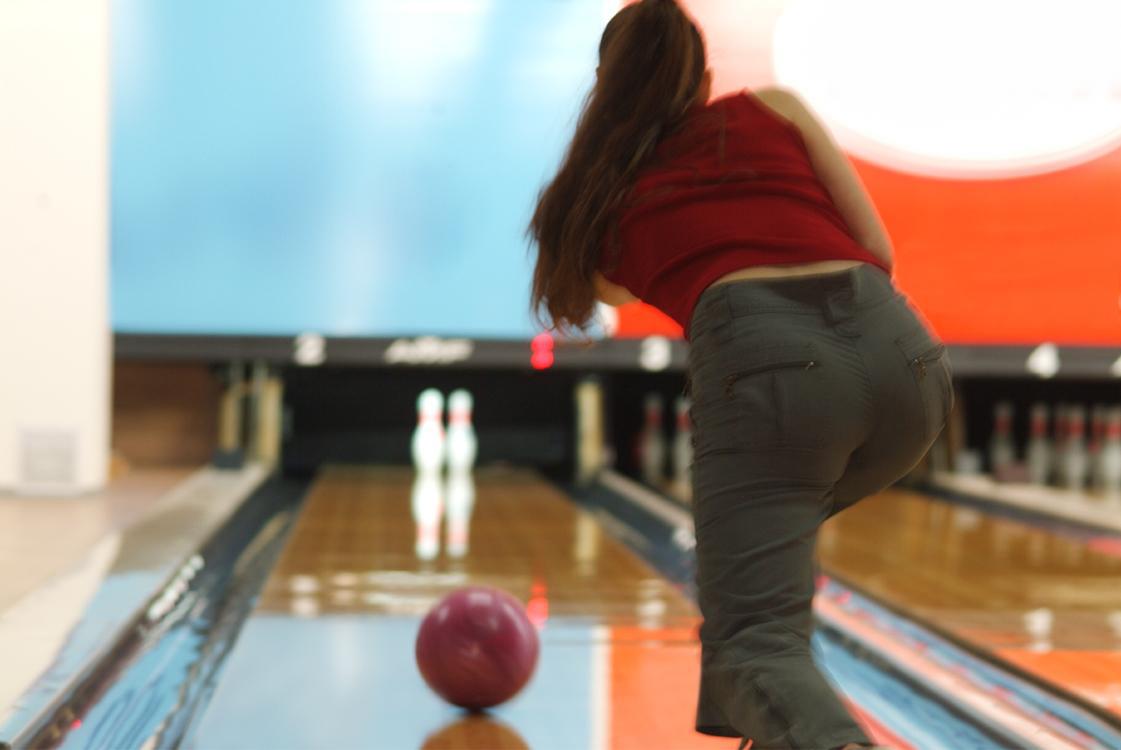 05.03.2018r.PODSTAWOWA DOKUMENTACJA WYCIECZKI:1.	Powierzenie	funkcji	kierownika	wycieczki	oraz	określenie	zakresu	czynnościi obowiązków.Karta wycieczki:cele i założenia programowe wycieczki,trasa wycieczki,termin wycieczki,ilość dni,liczba uczestników,imię i nazwisko kierownika wycieczki,imiona i nazwiska opiekunów wycieczki,środek lokomocji.Harmonogram wycieczki.Regulamin wycieczki.Lista uczestników.Zakres czynności kierownika wycieczki oraz opiekunów wycieczki.Informacja dla rodziców poprzedzająca wyjazd na wycieczkę.Zgoda rodziców na uczestniczenie dziecka w wycieczce.Oświadczenie rodziców (w sprawie hospitalizacji, leczenia, zabiegów operacyjnych, odpowiedzialności za szkody materialne wyrządzone przez dzieci).Oświadczenie kadry w sprawie odpowiedzialności za zdrowie i życie uczestników wycieczki.Preliminarz   finansowy   wycieczki,   przewidujący   koszty   realizacji   programu(kierownik i opiekunowie nie ponoszą kosztów przejazdu, zakwaterowania i wyżywienia, koszty te uwzględniają biura podróży w ofercie kierowanej do szkół).Pisemne podsumowanie, ocenę i rozliczenie finansowe wycieczki po jej zakończeniu.DODATKOWA DOKUMENTACJA WYCIECZKI:Polisy ubezpieczeniowe uczestników lub ich potwierdzone kopie – jeśli zostały zawarte dodatkowe umowy ubezpieczeniowe. Kierownik wycieczki powinien znać numer polisy i nazwę firmy ubezpieczającej uczniów naszej szkoły w danym roku szkolnym.Wzór protokołu ustalenia okoliczności i przyczyn wypadku ucznia.Ubezpieczenie kadry od odpowiedzialności cywilnej (OC).POWIERZENIE FUNKCJI KIEROWNIKA WYCIECZKIORAZOKREŚLENIE ZAKRESU CZYNNOŚCIOBOWIĄZKÓWDyrektor/Wicedyrektor Szkoły Podstawowej om. Leśników Polskich w Gębicach powierza funkcję kierownika wycieczki autokarowej do Piły dnia 05 marca 2018r. Pani Krystynie Nowak, nauczycielowi dyplomowanemu, posiadającemu wymagane przygotowanie i legitymację kierownika wycieczki nr 387/2003/2004 wydaną 27 września 2003 roku przez Dyrektora ODN w Pile.Kierownik wycieczki odpowiedzialny jest za właściwy poziom dający rękojmię bezpieczeństwa, zdrowia i życia uczestników wycieczki.Podpis dyrektora/wicedyrektoraZAKRES CZYNNOŚCI I OBOWIĄZKÓW KIEROWNIKA WYCIECZKI:Opracowuje z udziałem uczestników szczegółowy program i harmonogram oraz wypełnia kartę wycieczki.Opracowuje regulamin i zapoznaje z nim wszystkich uczestników.Zapewnia warunki do pełnej realizacji programu i regulaminu wycieczki oraz sprawuje nadzór w tym zakresie.Zapoznaje uczestników z zasadami bezpieczeństwa oraz zapewnia warunki do ich przestrzegania.Określa	zadania	opiekuna	w	zakresie	realizacji	programu,	zapewnienia	opieki i bezpieczeństwa uczestnikom wycieczki.Nadzoruje zaopatrzenie uczestników i opiekunów wycieczki w odpowiedni sprzęt                  i ekwipunek oraz apteczkę pierwszej pomocy.Organizuje transport, wyżywienie i noclegi dla uczestników.Dokonuje podziału zadań wśród uczestników.Przedkłada dyrektorowi/wicedyrektorowi szkoły komplet dokumentacji w terminie co najmniej 7 dni poprzedzających wyjazd aby uzyskać akceptację i niezbędne podpisy.Przestrzega przepisów prawa dotyczących organizacji i bezpieczeństwa wypoczynku młodzieży szkolnej.Dysponuje środkami finansowymi przeznaczonymi na finansowanie wycieczki.Dokonuje podsumowania, oceny i rozliczenia finansowego wycieczki po jej zakończeniu i składa informację dyrektorowi szkoły.Przyjęłam do wiadomości i stosowania........................................................................(podpis kierownika wycieczki)Gębice, dnia 27.02.2018r.KARTA WYCIECZKICel i założenia programowe wycieczki:integracja  grupy  i  nauka  współżycia  w  grupie  (nabycie  umiejętności  gryw bowling),-Trasa wycieczki:GĘBICE – PIŁA (km)PIŁA  - GĘBICE( km)Termin wycieczki:	05.03.2018r.Ilość dni: 1Klasa/grupa: I a, I b, II a, II b, II c, III a, III bLiczba uczestników: 32 osoby + 3 opiekunówKierownik wycieczki: mgr Krystyna NowakOpiekunowie wycieczki: mgrmgrŚrodek lokomocji: autokarHARMONOGRAM WYCIECZKIWYCIECZKA SZKOLNA DO PIŁY05.03.2018r.Klasa IV – 13 osóbKlasa V – 9 osóbKlasa VI  – 2 osobyKlasa VII a– 3 osobyKlasa VII b – 1 osobaKlasa VIII b – 2 osobyKlasa VIII a – 2 osobyRazem : 32 osobyREGULAMIN WYCIECZKI (PODSTAWOWY)1. Każdy uczestnik wycieczki szkolnej ma obowiązek:godnie reprezentować swoim zachowaniem Szkołę Podstawową im. Leśników Polskich w Gębicach,postępować zgodnie z zasadami statutowymi,bezwzględnie stosować się do wszystkich poleceń kierownika wycieczki, opiekuna lub przewodnika,przestrzegać zasad bezpieczeństwa podczas poruszania się środkami komunikacji zbiorowej:do autokaru podchodzimy całą grupą, wchodzimy pojedynczo i zajmujemy wyznaczone miejsca,w czasie jazdy autokarem należy pozostawać na swoich miejscach,nie otwieramy i nie wychylamy się przez okna,punktualnego zgłaszania się na miejsce zbiórki znajdujące się w pobliżu szkoły, które wyznacza nauczyciel oraz powrotu z całą grupą do szkoły lub na miejsce zbiórki,                      z którego wyruszył na wycieczkę (o ile umowa pisemna z rodzicami nie stanowi inaczej),kulturalnego zachowania się we wszystkich miejscach pobytu grupy takich jak: środki komunikacji zbiorowej, kina, teatry, muzea, galerie i inne,korzystania z toalety tylko w wyznaczonym przez opiekuna miejscu,pilnowania swojego bagażu,stosowania się do sygnalizacji świetlnej na ulicach/trasach wycieczki i przechodzenia tylko w oznaczonych miejscach,kasowania biletów (o ile nie posiada biletu okresowego) w środkach komunikacji zbiorowej oraz pokrywania kosztów za bilety wstępu (o ile przyjęte zasady konkretnej wycieczki nie stanowią inaczej),posiadania w czasie wycieczki aktualnej legitymacji szkolnej/paszportu,natychmiastowego zgłoszenia opiekunowi grupy, zdarzenia zagrażającego bezpieczeństwu (zdrowiu, życiu) uczestników wycieczki,od chwili przybycia do obiektu noclegowego / miejsca stanowiącego cel wycieczki podporządkować się obowiązującym tam regulaminom,w przypadku zagubienia się - oczekiwania w tym miejscu, w którym spostrzegł, że odłączył się od grupy (jeśli to możliwe podjąć próby skontaktowania się telefonicznie z jakimś uczestnikiem wycieczki bądź opiekunem) lub zgłosić się do policji, straży miejskiej, TOPR-u, GOPR-u i poprosić o pomoc,bezwzględnie przestrzegać uwag gospodarzy terenu gościnnego.Każdy uczestnik zobowiązany jest do przestrzegania programu dnia: ustalonych godzin: zbiórki, pobudki, posiłków, wycieczek fakultatywnych, zajęć rekreacyjno-sportowych, ciszynocnej, który ogłaszany jest przez kierownika wycieczki w formie ustnej.Wszyscy uczestnicy biorą aktywny udział w zajęciach programowych.Za wszelkie szkody spowodowane z winy uczestnika w czasie pobytu odpowiedzialnośćponosi uczestnik i/lub jego opiekun prawny.Zakazy:zabrania się samowolnego oddalania od grupy uczestnikom wycieczki poza teren miejsca pobytu bez zgody kierownika, opiekuna wycieczki, który odpowiada za bezpieczeństwo grupy,zabrania się palenia tytoniu, spożywania alkoholu i korzystania z innych używek, zarówno w czasie podróży jak i w miejscu docelowym,zabrania się zaśmiecania autokaru, miejsc postoju oraz obiektów zwiedzanych podczas wycieczki.Za naruszenie zasad regulaminu wycieczki uczeń poniesie konsekwencje przewidzianew obowiązującym WSO, może być wobec niego zastosowana kara ujęta w zapisach statutowych i regulaminie szkoły.7. Wycieczka może zostać przerwana bez względu na poniesione przez młodzież koszty:w razie powszechnej niesubordynacji uczestników wycieczki,w przypadku odmowy odebrania uczestnika, który naruszył w wyraźny sposób punkty regulaminu, przez jego rodziców bądź opiekunów prawnych,z powodu zewnętrznych warunków uniemożliwiających dalsze prowadzenie wycieczki i/lub zagrażających bezpieczeństwu grupy.Uczeń może być zwolniony po zakończeniu wycieczki w innym miejscu niż wyznaczył nauczyciel tylko na pisemną prośbę jego rodziców.ZAPOZNAŁEM ( - AM) SIĘREGULAMINEM WYCIECZKI SZKOLNEJ DO PIŁY( 05.03.2018r.)1.2.3.4.5.6.7.8.9.10.11.12.13.14.15.16.17.18.19.20.21.22.23.24.25.26.27.28.29.30.31.32.LISTA UCZESTNIKÓW WYCIECZKIZAKRES CZYNNOŚCI OPIEKUNÓW WYCIECZKISprawowanie opieki nad powierzonymi uczestnikami:opieka całodobowa,obserwacja stanu zdrowia,kontrola miejsc zajęć uczestników,kontrola zaopatrzenia dzieci,udzielanie pierwszej pomocy,słowny instruktaż bhp przed zajęciami,przypominanie ustaleń regulaminowych.Współdziałanie z kierownikiem w zakresie realizacji programu i harmonogramu wycieczki.Nadzór nad przestrzeganiem regulaminu przez uczestników, ze szczególnym uwzględnieniem zasad bezpieczeństwa.Nadzór nad wykonywaniem przez uczestników przydzielonych zadań.Wykonywanie innych zadań zleconych przez kierownika.ZGODA RODZICÓW NA UDZIAŁ DZIECKA W WYCIECZCE...............................................................................................( imiona i nazwiska rodziców)..............................................................................................(adres zamieszkania rodziców)Wyrażamy zgodę na udział naszego dziecka............................................................................................................................... ,ucznia/uczennicy klasy ............. Szkoły Podstawowej im. Leśników Polskich w Gębicachw wycieczce szkolnej do Piły05 marca 2018r..........................................................................(podpisy rodziców)(miejscowość), dnia…………………….2018r.OŚWIADCZENIE RODZICÓW...............................................................................................( imię i nazwisko)..............................................................................................(adres zamieszkania)Oświadczam, że wyrażam / nie wyrażam * zgodę na pokrycie ewentualnych szkód materialnych wyrządzonych przez moje dziecko............................................................................................................................. , ucznia/uczennicy klasy ............... Szkoły Podstawowej im. Leśników Polskich w Gębicach             w trakcie trwania wycieczki do Piły05 marca 2018r.Wyrażam / nie wyrażam* zgodę na podejmowanie decyzji związanychz leczeniem, hospitalizacją i zabiegami operacyjnymi w przypadku zagrożenia zdrowia lubżycia mojego dziecka przez kierownika wycieczki lub opiekunów	w czasie trwaniawycieczki.Jednocześnie informuję, że nie znam przeciwwskazań zdrowotnych do udziału mojegodziecka w wycieczce..........................................................................(podpisy rodziców)................................., dnia ...................... 2018r.(miejscowość)niepotrzebne skreślićOŚWIADCZENIEZobowiązujemy się do przestrzegania przepisów dotyczących zasad bezpieczeństwana wycieczce autokarowej do Piływ dniu 05 marca 2018r.Opiekunowie wycieczki:Kierownik wycieczki:....................................................................................................................Gębice, dnia 27 lutego 2018r.DEKLARACJA KIEROWNIKA I OPIEKUNA WYCIECZKI                          W SPRAWIE OCHRONY ZDROWIA I ŻYCIA DZIECKA NA WYCIECZKACHW poczuciu pełnej odpowiedzialności przed własnym sumieniem, rodzicami i społeczeństwem za bezpieczeństwo zdrowia i życia dzieci powierzonych naszej opiece na wycieczce szkolnej do Piły zorganizowanej przez Szkołę Podstawową im. Leśników Polskich w Gębicach w dniu 05 marca 2018r. oświadczamy, co następuje:z należytą uwagą i zrozumieniem zapoznaliśmy się ze wszystkimi materiałami i przepisami dotyczącymi bezpieczeństwa, zdrowia i życia młodzieżyzobowiązujemy się do skrupulatnego przestrzegania oraz stosowania zawartych w tych przepisach wskazówek, środków i metod w czasie pełnienia przez nas obowiązków kierownika i opiekunów wycieczki autokarowej do Piły.Przyjmujemy do wiadomości i ścisłego przestrzegania........................................................................................( kierownik wycieczki)...................................................................................................................................................................................(opiekunowie wycieczki)Gębice, dnia 27 lutego 2018r.Gębice, dnia 26 lutego 2018r.INFORMACJA DLA RODZICÓWPOPRZEDZAJĄCA WYJAZD NA WYCIECZKĘInformujemy,  że  syn/córka  będzie  uczestnikiem  wycieczki  szkolnej  zorganizowanej  przez  nasząszkołę do Piły w dniu 05.03.2014r.W planie wycieczki:- bowling ( od godz. 15.00 do 17.30)- Galeria Kasztanowa (17.45 – 19.00)Informacje szczegółowe:mgr Krystyna Nowak( kierownik wycieczki)ROZLICZENIE KOSZTÓW WYCIECZKIWycieczka do	............................................... . …………………………..……….Termin ……………………………………………………………………………Imię i nazwisko kierownika wycieczki…………………………………………………………...………………………..Liczba uczestników wycieczki………………………………………………………………………………….…I. Wpływy1. Wpłaty uczestników wycieczki:liczba osób ...................... x  koszt wycieczki .............. . ............ = ............................. . ..zł2. Inne wpłaty.......... ............ ............................................. ............ ............................... . .. złRazem wpływ……………………………………………………………...zł……………………………….DATA I PODPIS DYREKTORA/WICEDYREKTORA SZKOŁYPROTOKÓŁ POWYPADKOWY1.Zespół powypadkowy w składzie:a) ............................................................................................................................(imię i nazwisko, stanowisko)b).............................................................................................................................(imię i nazwisko, stanowisko)dokonał w dniach ............................................ ustaleń dotyczących okoliczności przyczynywypadku, jakiemu w dniu ........................... o godz. .............. uległ(a).................................................................................................................................(imię i nazwisko)z klasy ………… Szkoły Podstawowej im. Leśników Polskich w Gębicach,urodzony(a) ....................................... zamieszkały(a)………………………………….………………………………………….......................................................2. Rodzaj wypadku (śmiertelny, zbiorowy, ciężki):3.Rodzaj urazu i jego opis:4.Udzielona pomoc:5.Miejsce wypadku:6. Rodzaj zajęć:Opis wypadku z podaniem jego przyczyn:Imię i nazwisko osoby sprawującej nadzór nad poszkodowanym w chwili wypadku:Czy osoba sprawująca bezpośrednią pieczę nad poszkodowanym była obecna w chwili wypadku w miejscu, w którym zdarzył się wypadek? (jeżeli nie - podać z jakiej przyczyny):9.Świadkowie wypadku (imię i nazwisko, miejsce zamieszkania):a)b)c)Środki zapobiegawczePoszkodowanego, jego rodziców (prawnych opiekunów) pouczono o możliwości, sposobie i terminie złożenia zastrzeżeń.Podpis pouczonych:1)2)13. Wykaz załączników do protokołu, w tym ewentualnych zastrzeżeń, jeżeli złożono je na piśmie:1)2)Data podpisania protokołu Podpisy członków zespołu:1)2)PODPIS DYREKTORA ORAZ PIECZĘĆ SZKOŁY LUB PLACÓWKIData i godzinaIlość kmMiejscowośćProgramAdres punktuwyjazdunoclegowegoi żywieniowegoL.p.Imię i nazwiskoKlasa Adres zamieszkaniaTelefon kontaktowyDATA WYJAZDU05.03.2018r. ( wtorek)GODZINA ZBIÓRKIgodz. 14.00MIEJSCE ZBIÓRKISzkoła Podstawowa im. Leśników Polskich              w GębicachŚRODEK TRANSPORTUautokarOPIEKUNOWIE WYCIECZKImgr Krystyna Nowak – kierownik wycieczkimgrmgrDATA POWROTU05.03.2014r. (wtorek)PLANOWANA GODZ. POWROTUok. godz. 20.00MIEJSCE POWROTUSzkołą Podstawowa im. Leśników Polskich              w GębicachCO NALEŻY ZABRAĆ ?legitymacja szkolna, suchy prowiant, obuwie nazmianęII. Wydatki1.Koszty transportu: ............................................................................................................zł2.Koszt noclegu: ...................................................................................................................zł3.Koszt wyżywienia: ............................................................................................................zł4. Koszty biletów wstępu:·do muzeum ................. .................................... ........................................... ...................... zł·do kina: ....................... .................................... ........................................... ...................... zł·do teatru: .................... .. .................................. . ......................................... ...................... zł·inne: ............................ ................................... ........................................... ...................... zł5.Inne wydatki: ............ .................................... ........................................... ...................... zł6.Razem wydatki: ........ .................................... ........................................... ...................... złIII. Koszt wycieczki 1 uczestnika: . ................................ złIV Pozostała kwota w wysokości... ................. ........................................... ...................... złProponowane przeznaczenie nadwyżki finansowej ...................................... .........................Proponowane przeznaczenie nadwyżki finansowej ...................................... .........................ROZLICZENIE ZATWIERDZIŁ:PODPIS KIEROWNIKA WYCIECZKI